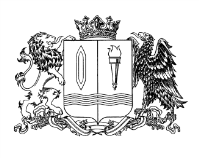 ДЕПАРТАМЕНТ ЭКОНОМИЧЕСКОГО РАЗВИТИЯ И ТОРГОВЛИ ИВАНОВСКОЙ ОБЛАСТИ153000, г. Иваново, пл. Революции, д. 2/1, тел: (4932) 32-73-48, факс: (4932) 30-89-66, e-mail: derit@ivanovoobl.ru, http://derit.ivanovoobl.ruП Р И К А З«    » ____ 2023                                                                                     № ___-пО внесении изменений в приказ Департамента экономического развития и торговли Ивановской области от 27.06.2017 № 36-п«Об утверждении документов, определяющих политику Департамента экономического развития и торговли Ивановской области в отношении обработки персональных данных»В соответствии с Федеральным законом от 27.07.2006 № 152-ФЗ
«О персональных данных» и Перечнем мер, направленных на обеспечение выполнения обязанностей, предусмотренных Федеральным законом
«О персональных данных» и принятыми в соответствии с ним нормативными правовыми актами, операторами, являющимися государственными или муниципальными органами, утвержденным постановлением Правительства Российской Федерации от 21.03.2012        № 211, в целях приведения в соответствие с действующим законодательством документов, определяющих политику Департамента экономического развития и торговли Ивановской области в отношении обработки персональных данных, п р и к а з ы в а ю:1. Внести в приказ Департамента экономического развития и торговли Ивановской области от 27.06.2017 № 36-п «Об утверждении документов, определяющих политику Департамента экономического развития и торговли Ивановской области в отношении обработки персональных данных» (далее - Приказ) следующие изменения:1.1. В приложении 1 к Приказу:1.1.1. Пункт 5.3 изложить в следующей редакции:«5.3. В случае необходимости предоставления персональных данных и (или) получения Департаментом согласия на обработку персональных данных, предусмотренных законодательством Российской Федерации, субъектам персональных данных разъясняются юридические последствия отказа в предоставлении своих персональных данных и (или) даче согласия на их обработку.».1.2. В приложении 2 к Приказу:1.2.1. Пункт 3.1 изложить в следующей редакции:«3.1. Сведения, указанные в пункте 2.1 настоящих Правил, предоставляются субъекту персональных данных или его представителю в течение десяти рабочих дней с момента личного обращения либо получения Департаментом запроса субъекта персональных данных или его представителя (далее - запрос). Указанный срок может быть продлен, но не более чем на пять рабочих дней в случае направления Департаментом в адрес субъекта персональных данных мотивированного уведомления с указанием причин продления срока предоставления запрашиваемой информации.Департамент предоставляет сведения, указанные в пункте 2.1 настоящих Правил, субъекту персональных данных или его представителю в той форме, в которой направлены соответствующие обращение либо запрос, если иное не указано в обращении или запросе.».1.2.2.  Пункт 3.8 изложить в следующей редакции:«3.8. В случае отзыва субъектом персональных данных согласия на обработку его персональных данных Департамент обязан прекратить их обработку или обеспечить прекращение такой обработки и в случае, если сохранение персональных данных более не требуется для целей их обработки, уничтожить персональные данные или обеспечить их уничтожение в срок, не превышающий десяти рабочих дней с даты поступления указанного отзыва, если иное не предусмотрено договором, стороной которого, выгодоприобретателем или поручителем по которому является субъект персональных данных, иным соглашением между Департаментом и субъектом персональных данных либо если Департамент не вправе осуществлять обработку персональных данных без согласия субъекта персональных данных на основаниях, предусмотренных Федеральным законом о персональных данных или другими федеральными законами. Указанный срок может быть продлен, но не более чем на пять рабочих дней в случае направления Департаментом в адрес субъекта персональных данных мотивированного уведомления с указанием причин продления срока предоставления запрашиваемой информации. Документами, подтверждающими уничтожение персональных данных субъектов персональных данных, являются акт об уничтожении персональных данных, соответствующий требованиям, установленным пунктами 3 и 4 Требований утвержденных Приказом Роскомнадзора от 28.10.2022 № 179 "Об утверждении Требований к подтверждению уничтожения персональных данных", и выгрузка из журнала, соответствующая требованиям, установленным пунктом 5 Требований (далее – Требования Роскомнадзора).Акт об уничтожении персональных данных и выгрузка из журнала подлежат хранению в течение 3 лет с момента уничтожения персональных данных.».1.2.3. Раздел 4 изложить в следующей редакции: «4. Сроки обработки запросов субъектов персональных данныхили их представителей4.1. Департамент обязан сообщить в порядке, предусмотренном разделом 3 настоящих Правил, субъекту персональных данных или его представителю информацию о наличии персональных данных, относящихся к соответствующему субъекту персональных данных, а также предоставить возможность ознакомления с этими персональными данными при обращении субъекта персональных данных или его представителя либо в течение десяти рабочих дней с даты получения запроса субъекта персональных данных или его представителя. Указанный срок может быть продлен, но не более чем на пять рабочих дней в случае направления Департаментом в адрес субъекта персональных данных мотивированного уведомления с указанием причин продления срока предоставления запрашиваемой информации.4.2. В случае отказа в предоставлении информации о наличии персональных данных о соответствующем субъекте персональных данных или персональных данных субъекту персональных данных или его представителю при их обращении либо при получении запроса субъекта персональных данных или его представителя Департамент обязан дать в письменной форме мотивированный ответ, содержащий ссылку на положение части 8 статьи 14 Федерального закона о персональных данных или иного федерального закона, являющегося основанием для такого отказа, в срок, не превышающий десяти рабочих дней со дня обращения субъекта персональных данных или его представителя либо с даты получения запроса субъекта персональных данных или его представителя. Указанный срок может быть продлен, но не более чем на пять рабочих дней в случае направления Департаментом в адрес уполномоченного органа по защите прав субъектов персональных данных мотивированного уведомления с указанием причин продления срока предоставления запрашиваемой информации. 4.3. Департамент обязан предоставить безвозмездно субъекту персональных данных или его представителю возможность ознакомления с персональными данными, относящимися к этому субъекту персональных данных. В срок, не превышающий семи рабочих дней со дня предоставления субъектом персональных данных или его представителем сведений, подтверждающих, что персональные данные являются неполными, неточными или неактуальными, Департамент обязан внести в них необходимые изменения. В срок, не превышающий семи рабочих дней со дня представления субъектом персональных данных или его представителем сведений, подтверждающих, что такие персональные данные являются незаконно полученными или не являются необходимыми для заявленной цели обработки, Департамент обязан уничтожить такие персональные данные. Департамент обязан уведомить субъекта персональных данных или его представителя о внесенных изменениях и предпринятых мерах и принять разумные меры для уведомления третьих лиц, которым персональные данные этого субъекта были переданы. Документами, подтверждающими уничтожение персональных данных субъектов персональных данных, являются акт об уничтожении персональных данных, соответствующий требованиям, установленным пунктами 3 и 4 Требований Роскомнадзора и выгрузка из журнала, соответствующая требованиям, установленным пунктом 5 Требований Роскомнадзора.Акт об уничтожении персональных данных и выгрузка из журнала подлежат хранению в течение 3 лет с момента уничтожения персональных данных.».1.3. Приложение 7 к Приказу изложить в новой редакции (приложение 1).1.4. Приложение 8 к Приказу изложить в новой редакции (приложение 2).2. Отделу правовой и кадровой работы Департамента экономического развития и торговли Ивановской области обеспечить направление настоящего приказа:- на официальное опубликование в установленном порядке;- в Ивановскую областную Думу;- в Управление Министерства юстиции Российской Федерации по Ивановской области для проведения правовой экспертизы и включения в федеральный регистр нормативных правовых актов субъектов Российской Федерации.3. Настоящий приказ вступает в силу с момента официального опубликования.Заместитель директора Департамента		                                       Ю.Г. КапраловаПриложение 1к приказуДепартаментаэкономического развития и торговлиИвановской областиот «    » ____ 2023 N ___-пПриложение 7к приказуДепартаментаэкономического развития и торговлиИвановской областиот 27.06.2017 N 36-пПЕРЕЧЕНЬДОЛЖНОСТЕЙ ГОСУДАРСТВЕННОЙ ГРАЖДАНСКОЙ СЛУЖБЫИВАНОВСКОЙ ОБЛАСТИ, ОТВЕТСТВЕННЫХ ЗА ПРОВЕДЕНИЕ МЕРОПРИЯТИЙ ПО ОБЕЗЛИЧИВАНИЮОБРАБАТЫВАЕМЫХ ПЕРСОНАЛЬНЫХ ДАННЫХПервый заместитель руководителя Департамента экономического развития и торговли Ивановской области - статс-секретарь;Заместитель руководителя Департамента экономического развития и торговли Ивановской области, начальник управления стратегического планирования и государственных программ;Заместитель руководителя Департамента экономического развития и торговли Ивановской области;Начальник управления промышленности и инвестиций Департамента экономического развития и торговли Ивановской области;Начальник отдела стратегического планирования и мониторинга социально-экономического развития управления стратегического планирования и государственных программ Департамента экономического развития и торговли Ивановской области;Начальник отдела внешнеэкономической деятельности Департамента экономического развития и торговли Ивановской области;Начальник отдела малого и среднего предпринимательства Департамента экономического развития и торговли Ивановской области;Начальник отдела правовой и кадровой работы Департамента экономического развития и торговли Ивановской области;Начальник отдела государственного контроля и лицензирования Департамента экономического развития и торговли Ивановской области;Начальник отдела финансовой отчетности и хозяйственного обеспечения Департамента экономического развития и торговли Ивановской области - главный бухгалтер;Заведующий сектором торговли Департамента экономического развития и торговли Ивановской области;Заведующий сектором координации и методического обеспечения государственных программ управления стратегического планирования и государственных программ Департамента экономического развития и торговли Ивановской области;Заведующий сектором документационного и информационного обеспечения Департамента экономического развития и торговли Ивановской области;Руководитель группы по координации совершенствования контрольно-надзорной деятельности Департамента экономического развития и торговли Ивановской области;Консультант по защите государственной тайны Департамента экономического развития и торговли Ивановской области. Приложение 2к приказуДепартаментаэкономического развития и торговлиИвановской областиот «    » ____ 2023 N ___-пПриложение 8к приказуДепартаментаэкономического развития и торговлиИвановской областиот 27.06.2017 N 36-пПЕРЕЧЕНЬДОЛЖНОСТЕЙ ГОСУДАРСТВЕННЫХ ГРАЖДАНСКИХ СЛУЖАЩИХ ИВАНОВСКОЙ ОБЛАСТИ, ЗАМЕЩЕНИЕ КОТОРЫХ ПРЕДУСМАТРИВАЕТ ОСУЩЕСТВЛЕНИЕ ОБРАБОТКИ ПЕРСОНАЛЬНЫХ ДАННЫХ ЛИБО ОСУЩЕСТВЛЕНИЕ ДОСТУПАК ПЕРСОНАЛЬНЫМ ДАННЫМ Первый заместитель руководителя Департамента – статс-секретарь;Заместитель руководителя Департамента; Начальник управления Департамента;Заместитель начальника управления Департамента;Начальник отдела управления Департамента;Начальник отдела Департамента;Заместитель начальника отдела Департамента;Заведующий сектором управления Департамента;Заведующий сектором Департамента;Главный советник;Ведущий советник;Советник;Главный консультант;Главный консультант-юрист;Ведущий консультант;Консультант;Консультант-юрист;Главный специалист-эксперт;Специалист-эксперт;Старший государственный инспектор;Старший специалист 1 разряда;Специалист 1 разряда.